Муниципальное образовательное учреждение«Лицей № 3 им. П.А. Столыпина г. Ртищево  Саратовской области»Только от активности и инициативы каждого зависит, насколько интересной и комфортной для каждого из нас будет жизнь в школе.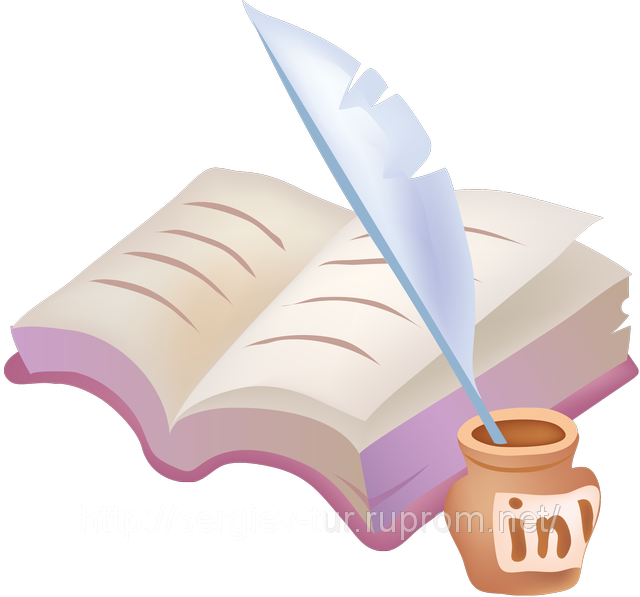                                                                            Руководитель МО                     Строкова Р. С.2013-2014уч.г.Тема: «Организация совместной деятельности педагогического коллектива, родителей и учащихся по достижению максимальных результатов в воспитании подрастающего поколения»Целевая установка:Способствовать созданию условий для формирования личности учащегося – человека, обладающего духовным богатством, готового к самоопределению в жизни, способного к творчеству и самостоятельности в различных сферах.Задачи:Повысить теоретический, научно-методический уровень профессиональной подготовки классных руководителей по вопросам педагогики, психологии, теории и практики воспитательной работы.Формировать единые принципиальные подходы к воспитанию и социализации личности ребенка.Изучить, апробировать и анализировать эффективность современных воспитательных технологий.Знакомить с новыми методами и формами организации воспитательного процесса в классе.Координировать деятельность классных руководителей в организации воспитательной работы в классных коллективах.Активизировать работу с родителями, поиск новых путей привлечения семьи к участию в учебно-воспитательном процессе школы.Оказание помощи молодым и вновь прибывшим специалистам в профессиональном становлении.Темы классных руководителей по самообразованию.Строкова Раиса Серафимовна -  руководитель методического объединения классных руководителей.В течение года:Создание банка интересных педагогических идей.Обобщение передового педагогического опыта.Создание банка данных по изучению уровня воспитанности учащихся.Обзор методической литературы по проблемам организации воспитательной деятельности.Проведение классными руководителями общешкольных мероприятий.Класс Фамилия, имя классного руководителяНачальное звено1аСтрокова Раиса Серафимовна 1бБалберова Елена Владимировна 1вМорохова Юлия Сергеевна2аСемина Татьяна Владимировна 2бНовакова Елена Юрьевна2вИвлиева Ольга Владимировна3аУльянова Елена Владимировна 3бРевуцкая Ирина Петровна 4аКуприянова Елена Николаевна 4бСтасенко Галина Николаевна 4вПуговкина Ольга Александровна11 классовСреднее звено5аКрикунова Татьяна Анатольевна 5бМрыхина Маргарита Владимировна 5вКуликова Олеся Александровна6аШиляпова Елена Владимировна 6бМарютина Наталья Владимировна 6вМорозов Александр Владимирович7аЮлдашева Розалия Эргашевна 7бБоброва Наталья Сергеевна 8аАлексашина Галина Михайловна8бАсабина Ирина Ивановна10 классовСтаршее звено9аШевцова Светлана Абрамовна9бЗахарова Ольга Петровна 10Димитрова Надежда Александровна11Бесстрашнова Наталья Алексеевна 4 классаФ. И. О.ТемаСёмина Т. В.Новакова Е. Ю.Духовно – нравственное воспитаниеИвлиева О. В.Патриотическое воспитаниеУльянова Е. В.Духовно – нравственное воспитаниеРевуцкая И. П.Духовно – нравственное воспитаниеКуприянова Е. Н.Игра как важнейшее средство воспитание школьниковСтасенко Г. Н.Роль классного руководителя в становлении и сплочении классного колллективаПуговкина О. А.Роль классного руководителя в становлении и сплочении классного колллективаСтрокова Р. С. Развитие творческой направленности личности школьников в условиях коллективной деятельности.Балберова Е. В.Развитие творческих способностей учащихся через коллективную деятельностьМорхова Ю С.Шиляпова Е. В.Особенности воспитательной работы с учащимися 5 класса в адаптационый периодМарютина Н. А.Адаптация пятиклассников к обучению в среднем звене.Морозов А. В.Духовно – нравственное воспитаниеЮлдашева Р. Э.Воспитание патриотизма на примерах героев Отечественной историиБоброва Н. С.Организация самоуправления в классеАлексашина Г. М.Организация самоуправления в классеАсабина И. И.Формирование творческой личностиШевцова С. А.Развитие мотивов межличностных отношениий у подростковЗахарова О. П.Димитрова Н. А.Формирование нравственной культурыКрикунова Т. А.Бесстрашнова Н А.Мрыхина М. В.Особенности военно-патриотического воспитанияКуликова О. А. Адаптация пятиклассников к обучению в среднем звене.Сроки реализацииНазвание мероприятийФормы проведенияI четверть Анализ методической работы  за 2012-2013  учебный год «Пути развития воспитательной системы лицея в 2013-2014уч. году».Обсуждение и утверждение плана работы МО на годОбсуждение основных направлений системы воспитательной работы лицея.Рекомендации по составлению планов воспитательной работы классных руководителей;3.Представление программ внеурочной деятельности по классам.4. ФЗ №273 от 29.12.2012г. «Об образовании Российской Федерации» о воспитании обучающихся.Инструктивно-методическое совещаниеII четверть««Родительская составляющая в жизни класса и лицея»1. Новые формы работы  с родителямипсихолого-педагогические основы установления контактов с семьей учащегося;Формы взаимодействия педагогов и родителейРодителям о ФГОС День родительской общественности «Планета Детство» 2.Итоги работы классных руководителей в I полугодии.3.Отчет по самообразованию (кл. рук. 3-4 кл. по выбранным темам)4.Реализация программы  «Духовно-нравственное развитие, воспитиние и социализации лицеистов» «Дорога к себе» 5 кл.  ( кл. рук.)ПолилогIII четвертьФГОС ООО: содержание, технологии и формы внеурочной деятельности.1. Организация внеурочной деятельностив в 5-х, 6а классах (трудности и пути их преодоления) (рук. кружков)2. Отчет по самообразованию (кл. рук. 6-8 классов по выбранным темам)Аукцион идейIV четвертьПринцип личностно-ориентированного подхода как основной принцип воспитания. 1.Проблема творческой самореализации одаренных детей2.Отчеты по самообразованию (кл. рук. 9-11 классов по выбранным темам)Круглый столИтог учебного годаОтчет классных руководителей о проделанной работе за 2013-2014 учебный год.Планирование на 2014-2015 учебный год.Организация летнего отдыха учащихся и трудовой четвертиИнструктивно-методическое совещание